LA PLAINE DES RUSToponymieIl s'agirait d'une formation toponymique médiévale en ville- au sens ancien de « village »4, suivi d'un dérivé en -osa du latin petra> pierre, c'est-à-dire ancien français perreuse4, refait plus tardivement en pierreuse5 (cf. Landepéreuse), d'où le sens global de « village pierreux ». La forme du second élément -preux est liée à l'attraction de l'ancien français preu « vaillant, bon »4.La première mention écrite sur Villepreux remonte à une charte de Charles-le-Chauve, en 856, et rédigée à l'occasion d'un échange de terres entre les abbayes de Saint-Maur-des-Fossés et de Saint-Germain-des-Prés6.Départ du parking de la marie à Villepreux.L'« Orme à la blonde », situé à proximité immédiate de l'hôtel de ville, était un arbre sous lequel le roi François Ier rencontrait, nous dit-on, une de ses maîtresses, une jeune femme blonde.Traverser l’avenue du Général de Gaulle prendre l’impasse des hauts bouleaux jusqu’à l’année des chasses royales, puis prendre la coulée verte. En bas de la coulée verte prendre à droite et prendre la rue Francine couper par le parc. Rue Pierre Curie maison de Fulpmes :puis rue de l’église qui contourne l’édifice : L'église Saint-Germain AuxerroisL'église de Villepreux fut édifiée au XIIème siècle sous le vocable de Saint-Germain, évêque d'Auxerre. La tour carrée du clocher, le chœur et l'abside sont de cette époque. Le corps de Saint-Nom y était déposé ainsi que deux phalanges des doigts de Saint-Germain d'Auxerre. En 1618 Vincent De Paul, alors précepteur des enfants d'Emmanuel de Gondy, général des galères de France y prêcha ses premières missions. On y voit plusieurs pierres tombales. La chapelle de la Vierge est située à gauche du chœur à droite on trouve celle de Saint-Vincent. Descendre la rue Pierre Curie sur le trottoir de gauche se trouve une boulangerie il y a une statuette de st Honoré :Statuettes de la rue Pierre-Curie.Au-dessus de l'ancienne boulangerie, la statuette de saint Honoré, patron des boulangers et, en face, celles de saint Côme et saint Damien, martyrs chrétiens décapités à Tyr, respectivement patrons des chirurgiens et des pharmaciens.plus loin sur le trottoir de droite se trouve la maison Saint Vincent :La maison Saint-Vincent,  Inscrit MH (1975).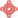 Située dans le vieux village, ancienne demeure à encorbellement et colombages, elle fut la deuxième maison des Filles de la Charité, fondée par Saint Vincent de Paul et est aujourd'hui un lieu d'expositions, d'animations et de rencontres.L’auberge des « Trois Maillets ». Témoin du passage des Gondi, et célèbre pour les « Trois Maillets » qui figuraient dans les armoiries du comte de Mailly. On retrouva dans une chambre des graffitis se référant aux luttes de la Fronde fomentées par le comte de Soissons et le dernier Gondi, le cardinal de Retz.Nous traversons la rue Broccard pour prendre rue Mailly puis tourner à gauche  puis à droite  chemin de la corderie traverser le parking et rue Broccard tourner à droite pour prendre le chemin entre les deux murs face à la grille du château des Gondi :Le château des Gondi.De l'ancien château du XVIIe siècle ayant appartenu à la famille Gondi ne reste plus que la grille et un pavillon d'entrée à la Mansart.Il est reconstruit en 1885 par Georges Nagelmackers, directeur de la Compagnie internationale des wagons-lits.Puis prenez le chemin de gauche en remontant jusqu’au cimetière traverser la D12 et prendre le chemin en face qui va dans la plaine on passe au-dessus du ru d’Oisemont :HydrologieLa commune est traversée par plusieurs cours d’eau dont notamment le ru de Gally, dont la vallée est au cœur de la plaine de Versailles, et le ru de l’Arcy, qui alimente les plans d’eau autour du château. Elle est également traversée dans sa partie sud-est (Val Joyeux) par l'aqueduc de l'Avre. Il y a aussi le ru d’Oisemont affluent du ru GallyA Fontenay le Fleury :ToponymieLe nom de la localité est attesté sous les formes Fontinetum1, Fontanetum en 11902, Fontenei1, Fontaine-le-Fleury1.Fontenay, toponyme formé sur l'adjectif Fontana2, dérive du latin, fons, fontis, la source ou la fontaine3.Fleury, du gallo-roman *Floriacum, formation sur le suffixe -acum précédé de l'anthroponyme Florus, d'où le sens global de « domaine de Florus »4.Fontenay-le-FleuryFontenay signifie « pays de sources ou de fontaines ». Au XIe siècle, les moines de Marmoutiers de l'ordre des Bénédictins défrichent la terre. Ils créent une métairie et un oratoire à l'emplacement de l'église actuelle. Au XIIe siècle, Fontenay-le-Fleury est un hameau. Au XVIIe siècle, Fontenay-le-Fleury est incluse dans le Grand Parc, domaine de chasse de Louis XIV, favorisant ainsi l'expansion des grands domaines agricoles. En 1937, Sacha Guitry, homme de lettres et de théâtre, s'installe au château de Ternay. prendre la rue Marcellin Berthelot puis le rue Jean Jaurès place D’Ovres visiter l’église St Germain :Eglise St GermainLe choeur de l'église de Saint-Germain remonte au XIe siècle. A cette époque, l'église était attenante à un prieuré appartenant à l'ordre des Bénédictins. La cloche est réalisée en 1500. Elle est reconstruite en 1525 après un incendie. L'église connait plusieurs restaurations dont la dernière en 1966. François Ier se rendit dans l'église Saint-Germain le 18 Février 1547. Continuer la rue Pierre Curie tourner à droite rue Pasteur puis le chemin des 4 arpents à droite rue Victor Hugo puis à gauche rue des sables et à droite chemin du pont des roches et emprunter le sentier de retour jusqu’au cimetière et prendre le chemin entre les deux murs à gauche. On aperçoit le château des Gondi et les étangs sur la gauche avant d’arriver  au parking.Et voici ce que nous n’avons pu voir de près…..Le château de Grand'Maisons,  Inscrit MH (1970). Construit à partir de 1720 pour la famille Francini, créateurs des jeux d’eau de Saint-Germain-en-Laye, Fontainebleau et Versailles ; il fut achevé au XIXe siècle.La ferme de Grand'Maisons. C'est aujourd'hui un centre de séminaires.Hangar agricole cylindrique,  Inscrit MH (2010). Construction en voile de béton armé posé sur un unique appui central d'Alfred HardyLa Maison de Fulpmes.Construite en 1858, la première mairie de Villepreux abritait l'école des garçons au rez-de-chaussée, le logement de l'instituteur et la salle des délibérations municipales à l'étage. On y transféra la bibliothèque populaire en 1883.